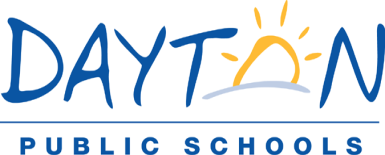 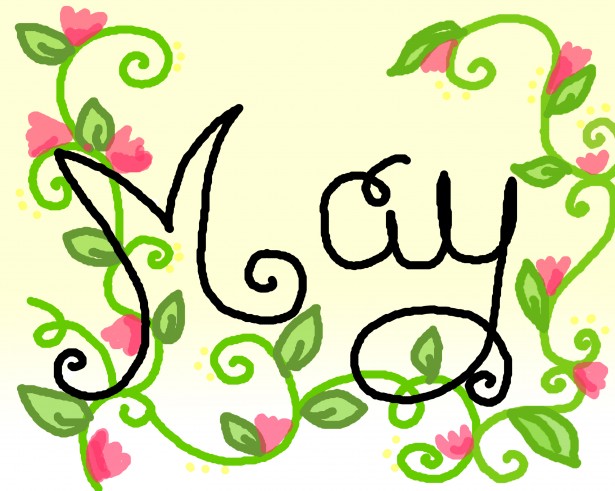 Nutrition Services DepartmentPreK-8 May 2024 Breakfast Menu* This item may contain pork.MondayTuesdayWednesdayThursdayFriday123Pancake on a Stick Asst. Fresh Fruit Orange Juice Choice of MilkCrunchmaniaBanana Chocolate Chunk Benefit Bar Asst. Fresh Fruit Orange Juice Choice of MilkCrunchmania YogurtGiant Goldfish Grahams Craisins Orange Juice Choice of MilkCrunchmania678910Breakfast Pizza with Turkey SausageAsst. Fresh Fruit Orange Juice Choice of MilkPop-TartsBreakfast BreadFresh Banana  Orange Juice Choice of MilkCrunchmaniaMini French ToastCinnamon Applesauce Orange Juice Choice of Milk CrunchmaniaSnack-N-WaffleCraisinsApple JuiceChoice of MilkCrunchmaniaMini PancakesChilled Peaches Orange Juice Choice of MilkCrunchmania1314151617Manager’s choice orCoco Puff Soft Cereal Bar Asst. Fresh Fruit Orange Juice Choice of MilkPop-TartsManager’s choice orSmoked Turkey and Cheese on Hawaiian Roll Chilled Peaches  Orange Juice Choice of MilkCrunchmaniaManager’s choice orWG Cinnamon Bun Asst. Fresh Fruit Orange Juice Choice of MilkPop-TartsManager’s choice orAssorted MuffinsString Cheese Fresh Banana  Orange Juice Choice of MilkCrunchmaniaManager’s choice orApple FrudelFresh Apple Orange Juice Choice of MilkCrunchmania 2021222324 Last day for StudentsManager’s choice orCinnamon Snack-N-WaffleAsst. Fresh Fruit  Orange Juice Choice of MilkCrunchmania Manager’s choice orSuper DonutsMozzarella Cheese StickAsst. Fresh Fruit Orange Juice Choice of MilkCrunchmaniaManager’s choice orPop-TartsAsst. Fresh FruitOrange Juice Choice of MilkCrunchmaniaManager’s choice orApple Cinnamon Texas Toast WG Asst. Fresh Fruit Orange Juice Choice of Milk Banana Choc Chunk Benefit BarManager’s choice orBreakfast BreadAsst. Fresh FruitApple JuiceChoice of MilkCrunchmania27 Memorial DayDistrict closedALL MENUS ARE SUBJECT TO CHANGE WITHOUT NOTICEThis institution is an equal opportunity provider.